VesselsCommunicationJourney DetailsCrew ListJourney RouteProvide a map of your journey routeEmergency ProcedureActivity LeaderSupervising GuideOn-Shore ContactNameRegistrationHull & Sail ColoursProminent FeaturesVesselRadio CallsignRadio TypeChannel FrequencyJourney SummaryJourney SummaryStart LocationEnd LocationTimeframe to NameMember NumberContact NumberQualificationsCheckpointsCheckpointsCheckpoints#LocationCoordinate (Google Maps)1Emergency ContactsEmergency ContactsEmergency ContactsNameRoleTelephoneActivity LeaderSupervising GuideOn-Shore ContactJoe KanGroup Leader0481 513 767Zac BambrickDistrict CommissionerLaurie ColeRegional CommissionerScouts Queensland Emergency Line (Option 9)Branch Support Office07Emergency ServicesEmergency Services000HospitalEmergency AssemblyEmergency AssemblyEmergency Assembly#LocationExpected Check-in1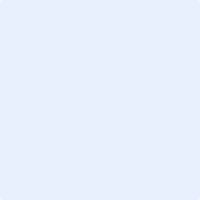 